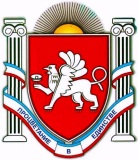 РЕСПУБЛИКА КРЫМ НИЖНЕГОРСКИЙ РАЙОН АДМИНИСТРАЦИЯ ДРОФИНСКОГО  СЕЛЬСКОГО  ПОСЕЛЕНИЯПОСТАНОВЛЕНИЕ08 июня  2017 год                             № 127	с.ДрофиноОб утверждении реестра муниципальных услуг, оказываемых (предоставляемых) администрацией Дрофинского сельского поселения Нижнегорского района Республики Крым Руководствуясь Федеральным законом от 27 июля 2010 года № 210-ФЗ «Об организации местного предоставления государственных и муниципальных услуг», Федеральным законом от 6 октября 2003 года № 131-ФЗ «Об общих принципах организации местного самоуправления в Российской Федерации», Уставом муниципального образования Дрофинское сельское поселения Нижнегорского района, в целях обеспечения доступа граждан и юридических лиц к достоверной и актуальной информации о муниципальных услугах, (функциях), предоставляемых (исполняемых) администрацией Дрофинского сельского поселения Нижнегорского района Республики Крым, администрация Дрофинского сельского поселенияПОСТАНОВЛЯЕТ:1. Утвердить реестра муниципальных услуг, оказываемых (предоставляемых) администрацией Дрофинского сельского поселения Нижнегорского района Республики Крым в новой редакции. (Приложением №1)2.Считать утратившим силу Постановления № 94 от 30.12.2016 «Об утверждении реестра  муниципальных услуг, оказаемых ( предоставляемых) администрацией Дрофинского сельского поселения Нижнегорского района» 3. Настоящее постановление обнародовать   на информационном стенде в здании администрации Дрофинского сельского поселения (с.Дрофино, ул. Садовая, 9).4. Настоящее постановление вступает в силу с момента обнародования.Председатель Дрофинского сельского совета –глава администрации Дрофинскогосельского поселения								Э.Э.ПаниевПриложение №1   к постановлению администрации Дрофинского сельского поселения №127  от 08.06.2017годаРеестр
муниципальных услуг Дрофинского сельского поселения Нижнегорского муниципального района Республики Крым № п/пОтветственный орган за оказание муници-пальнойуслугиНаимено-ваниемуници-пальнойуслугиПредмет(содержание) муници-пальнойуслугиСведениявозмезд-ности(безвоз-мездности)услугиПолучательмуници-пальнойуслугиИсточникфинан-сированияНормативный правовой акт, в соответствиис которым предоставляется услуга на территорииДрофинского сельского поселения Нижнегорского муниципального района Республики Крым 1. Администрация  Дрофинского сельского поселения  Выдача справок населению безвозмездно население Постановление №6 от 29.01.2015 года «Об утверждении Административногорегламента по выдаче справокадминистрации Дрофинского  сельского поселения»2Администрация Дрофинского сельского поселения  Выдача архивных справокбезвозмездно Население  Постановление  №12 от 25.02.2015года  «Административный регламент по выдаче архивных справок в администрации Дрофинского сельского поселения»3Дрофинский сельский совет  Постановка в очередь и предоставление льготным категориям граждан в собственность земельного участка . находящегося в муниципальной собственности безвозмездно Льготная категория       граждан  Решение № 9 8-ой сессии 1-го созыва от 30.03.2015 года « Об утверждении Административного регламентапредоставления муниципальной услуги Дрофинским сельским советом «О постановке в очередьи бесплатное предоставление льготным категориям граждан в собственность (аренду) земельногоучастка, находящегося в муниципальной собственности»4Дрофинский сельский совет « Прекращение права аренды земельных участков, возникшего до 21.03. 2014 гбезвозмездно Население Решение 9-ой сессии 1-го созыва №1 от 28.04.2015 г.Об утверждении Административногорегламента предоставления муниципальной услуги Дрофинским сельским совет« Прекращение права аренды земельных участков, возникшего до 21.03. 2014 г.»5Дрофинский сельский совет«Прием заявлений и выдача документов о согласовании проектов границ земельных участковбезвозмездно население Решение 9-ой сессии 1-го созыва №3 от 28.04.2015 Об утверждении административного регламента Администрации Дрофинского сельского поселения по предоставлению муниципальной услуги «Прием заявлений и выдача документов о согласовании проектов границ земельных участков» 6Дрофинский сельский советЗавершение оформления права собственности, аренды и постоянного пользования на земельные участки, начатого до 21 марта 2014 годабезвозмездно население Решение 9-ой сессии 1-го созыва №4 от 28.04.2015 Об утверждении административного регламента Администрации Дрофинского сельского поселения по предоставлению муниципальной услуги «Завершение оформления права собственности, аренды и постоянного пользования на земельные участки, начатого до 21 марта 2014 года» 7Дрофинский сельский советПрисвоение почтовых адресов новым объектам, подтверждение почтовых адресов существующим объектам и получение новых адресов взамен ранее  выданных почтовых адресов».безвозмездно население Решение  10-ой сессии 1-го созыва №3 от 29.05.2015 года «Об утверждении административного регламента Администрации Дрофинского сельского поселенияо предоставлению муниципальной услуги «Присвоение почтовых адресов новым объектам, подтверждение почтовых адресов существующим объектам и получение новых адресов взамен ранее  выданных почтовых адресов».8Администрация Дрофинского сельского поселения«Предоставление сведений из реестра муниципального имущества»безвозмезднонаселение Постановление №21 от 01.06.2015 года  Об утверждении административного регламента предоставления муниципальной услуги «Предоставление сведений из реестра муниципального имущества»9Администрация Дрофинского сельского поселения «Регламент предоставления муниципальной услуги по совершению нотариальных дел»населениеПостановление №23 от 091.06.2015 года  Регламент предоставления муниципальной услуги по совершению нотариальных дел»10Администрация  Дрофинского сельского поселения Заключение договора о передаче жилых помещений  в собственность граждан»безвозмезднонаселениеПостановление №28 от 09.07.2015 года «Об утверждении административного регламента Заключение договора о передаче жилых помещений  в собственность граждан»11Администрация  Дрофинского сельского поселения Заключение с гражданами договоров социального найма жилых помещений муниципального жилого фонда»безвозмезднонаселениеПостановление №31 от 14.07.2015 года «Об утверждении административного регламента Заключение с гражданами договоров социального найма жилых помещений муниципального жилого фонда»12Дрофинский сельский совет  «Утверждение и выдача схем расположения земельных участков на кадастровом плане территории»безвозмезднонаселение Решение №4 13-ой сессии 1-го созыва Дрофинского сельского совета  « Об утверждении административного регламента по предоставлению муниципальной  услуги  «Утверждение и выдача схем расположения земельных участков на кадастровом плане территории»13Администрация Дрофинского сельского поселения «Перевод жилого помещения в нежилое и  нежилого помещения в жилое помещение» безвозмезднонаселениеПостановление № 88 от 23.12.2015 года Об утверждении административного регламента  администрации Дрофинского сельского поселения  Нижнегорского района Республики Крым по предоставлению муниципальной услуги  «Перевод жилого помещения в нежилое и  нежилого помещения в жилое помещение» 14Администрация Дрофинского сельского поселения « Предоставление муниципальной услуги Оформление справки выписки с места жительства умершего» безвозмезднонаселениеПостановление № 5 от 30.03.2016 года « « Об утверждении  административного регламента предоставление муниципальной услуги  оформление справки . выписки с места жительства умершего» 15Администрация Дрофинского сельского поселенияПо выдаче актов обследования жилищно-бытовых условий гражданбезвозмезднонаселениеПостановление №7 от 30.03.2016 года « Об утверждения Административного регламента администрации муниципального образования Дрофинского сельского совета  Нижнегорского района Республики Крым  по предоставлению муниципальной услуге «По выдаче актов обследования жилищно-бытовых условий граждан16Администрация Дрофинского сельского поселенияВыдача копий муниципальных правовых актов администрации Дрофинского сельского поселения».безвозмезднонаселениеПостановление № 12 от 04.04.2016 года административный регламент по предоставлению муниципальной услуги «Выдача копий муниципальных правовых актов администрации Дрофинского сельского поселения17Администрация Дрофинского сельского поселения«Выдача дубликатов завещаний и договоров купли-продажи и дарения домовладений, хранящихся в архиве администрации Дрофинского сельского поселения Нижнегорского района»безвозмезднонаселение Постановление № 22 от 20.05.2016 года «Об утверждении Административного регламента по предоставлению муниципальной услуги «Выдача дубликатов завещаний и договоров купли-продажи и дарения домовладений, хранящихся в архиве администрации Дрофинского сельского поселения Нижнегорского района»18Администрация Дрофинского сельского поселенияПредоставление земельных участков, находящихся в муниципальной собственности, в аренду для ведения огородничества, сенокошения и выпаса скота на территории муниципального образования Дрофинское сельское поселение Нижнегорского района Республики Крым»безвозмезднонаселение Постановление № 51 от 28.07.2016 года «Об утверждении Административного регламента предоставления  муниципальной услуги «Предоставление земельных участков, находящихся в муниципальной собственности, в аренду для ведения огородничества, сенокошения и выпаса скота на территории муниципального образования Дрофинское сельское поселение Нижнегорского района Республики Крым»19Администрация Дрофинского сельского поселенияПередачамуниципального имущества в аренду, безвозмездноепользование, продление действующих договоров,изменение условий действующих договоров натерритории Дрофинского сельского поселениябезвозмезднонаселение Постановление №89 от 18.11.2016 года «Об утверждении административного регламентапредоставления муниципальной услуги «Передачамуниципального имущества в аренду, безвозмездноепользование, продление действующих договоров,изменение условий действующих договоров натерритории Дрофинского сельского поселения»20Администрация Дрофинского сельского поселения Признаниеграждан нуждающимися в улучшении жилищных условийбезвозмезднонаселениеПостановление №91 от 27.12.2016 годаОб утверждении административного регламента попредоставлению муниципальной услуги «Признаниеграждан нуждающимися в улучшении жилищных условий21 Администрация Дрофинского сельского поселенияПризнание граждан проживающих на территории Дрофинского сельского поселения, в том числе молодых семей и молодых специалистов проживающих и работающих на селе, нуждающимися в улучшении жилищных условий в рамках федеральной целевой программы «Устойчивое развитие сельских территорий на 2014-2017 годы и на период до 2020 года»безвозмезднонаселениеПостановление №92 от 27.12.2016 года «Об утверждении Административного регламента по предоставлению муниципальной услуги «Признание граждан проживающих на территории Дрофинского сельского поселения, в том числе молодых семей и молодых специалистов проживающих и работающих на селе, нуждающимися в улучшении жилищных условий в рамках федеральной целевой программы «Устойчивое развитие сельских территорий на 2014-2017 годы и на период до 2020 года»